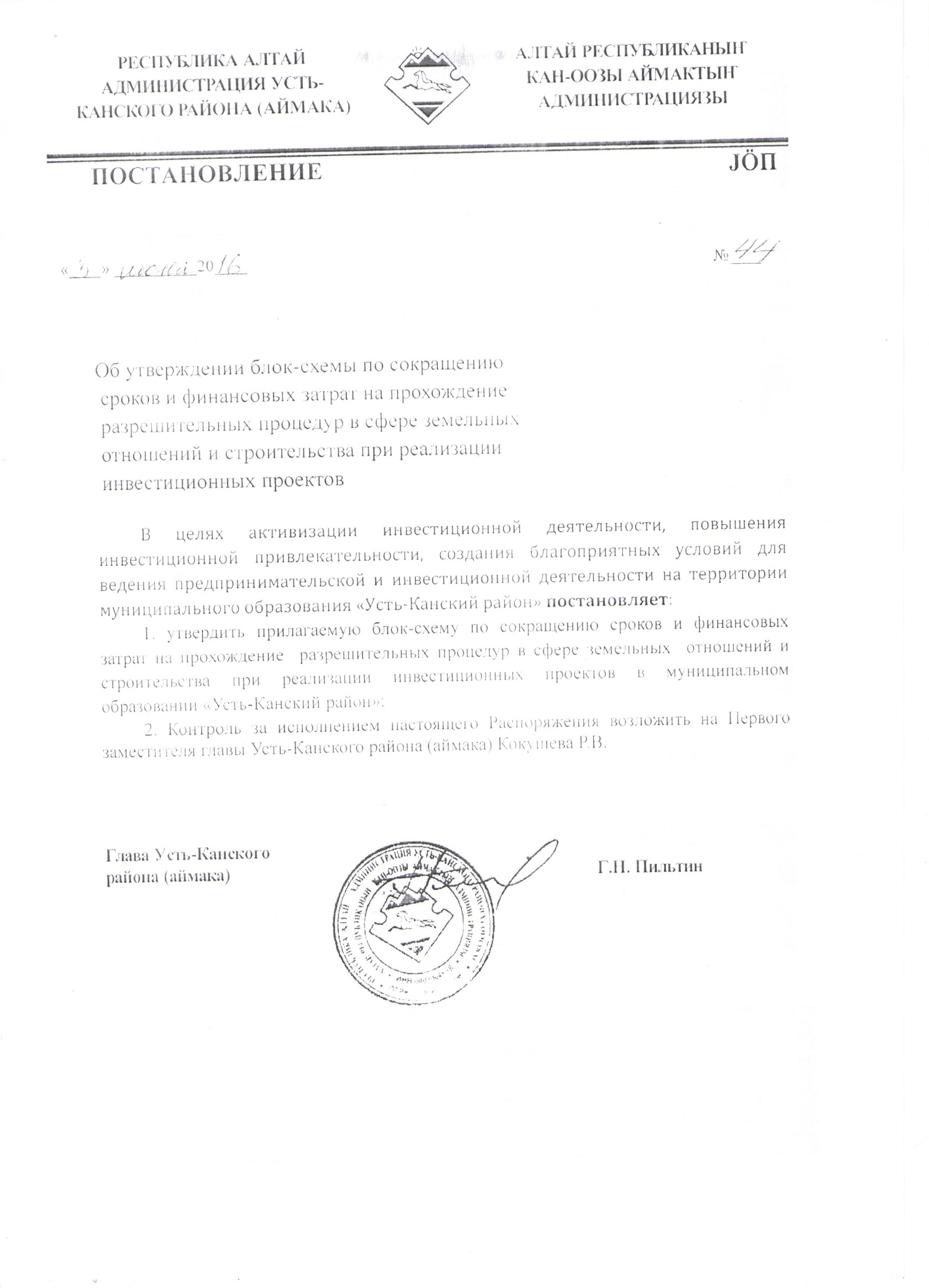 Блок-схема действий при предоставлении земельных участков для реализации инвестиционных проектов, при отсутствии сформированных инвестиционных площадокБлок-схема действий при предоставлении земельных участков для реализации инвестиционных проектов, при наличии  сформированных инвестиционных площадок